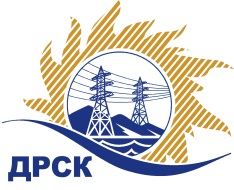 Акционерное Общество«Дальневосточная распределительная сетевая  компания»ПРОТОКОЛ № 130/МТПиР-ВПЗакупочной комиссии по выбору победителя открытого электронного запроса цен на право заключения договора на поставку «Дуговые защиты» для нужд филиалов «АЭС», «ПЭС, «ЕС ЕАО» (закупка 152 раздела 2.2.2. ГКПЗ 2017 г.)№ 31604469733 ПРИСУТСТВОВАЛИ: 10 членов постоянно действующей Закупочной комиссии ОАО «ДРСК»  2-го уровня.ВОПРОСЫ, ВЫНОСИМЫЕ НА РАССМОТРЕНИЕ ЗАКУПОЧНОЙ КОМИССИИ: О  рассмотрении результатов оценки заявок Участников.Об отклонении заявки участника закупки ООО "ЭЛБИ ГЕНЕРАЦИЯ".О признании заявок соответствующими условиям запроса цен.Об итоговой ранжировке заявок.О выборе победителя запроса цен.РЕШИЛИ:По вопросу № 1Признать объем полученной информации достаточным для принятия решения.Утвердить цены, полученные на процедуре вскрытия конвертов с предложениями участников открытого запроса предложений.По вопросу № 2Отклонить заявку Участника ООО "ЭЛБИ ГЕНЕРАЦИЯ" (690014, Россия, Приморский край, г. Владивосток, ул. Крылова, д. 10, оф. 2) от дальнейшего рассмотрения на основании пункта 2.3.1.3. Документации о закупке в котором указано, что все требуемые документы в соответствии с условиями Документации о закупке должны быть предоставлены Участником через Систему b2b-energo в отсканированном виде в доступном для прочтения формате.По вопросу № 3Признать заявки ЗАО "СЭА" (428000, Россия, Чувашская Республика, г. Чебоксары, пр. И.Яковлева, д.3), ООО "ПРОМИС" (428015, ЧР, г.Чебоксары, Московский проспект, д.17, стр.1, оф.14), ООО "ТД "Опытный завод энергооборудования" (428036, Россия, Чувашская Республика - Чувашия, г. Чебоксары, ул. Чернышевского, д. 20, пом.17), ЗАО "ПИК ЭЛБИ" (193318, Россия, г. Санкт - Петербург, ул. Ворошилова, д. 2, Лит. А, оф. 5Н) соответствующими условиям закупки.По вопросу № 4Утвердить предварительную ранжировку предложений Участников:По вопросу № 5Планируемая стоимость закупки в соответствии с ГКПЗ: 3 320 203,35  руб., без учета НДС;   3 917 839,95  руб., с учетом НДС.Признать победителем запроса предложений на право заключения договора на выполнение «Дуговые защиты»  участника, занявшего первое место в итоговой ранжировке по степени предпочтительности для заказчика: ЗАО "СЭА" (428000, Россия, Чувашская Республика, г. Чебоксары, пр. И.Яковлева, д.3) на условиях: стоимость предложения 3 433 800,00 руб. (цена без НДС: 2 910 000,00 руб.). Производитель: ФГУП "ВНИИА" г. Москва. Срок завершения поставки: для филиала «АЭС» до 31.05.2017, для филиала «ПЭС» до 30.04.2017, для филиала «ЭС ЕАО» до 31.05.2017. Оплата: в течение 60 календарных дней с даты подписания акта приемки товара, товарной накладной (ТОРГ-12). Гарантийный срок: не менее 36 месяца с даты поставки. Срок действия оферты до 30.03.2017 г.Ответственный секретарь Закупочной комиссии  2 уровня АО «ДРСК»                                                       ____________________   М.Г.ЕлисееваЧувашова О.В.(416-2) 397-242г. Благовещенск«19» января 2017№Наименование участника и его адресПредмет заявки на участие в запросе цен1ЗАО "СЭА" (428000, Россия, Чувашская Республика, г. Чебоксары, пр. И.Яковлева, д.3)Заявка, подана 23.12.2016 в 14:59
Цена: 3 433 800,00 руб. (цена без НДС: 2 910 000,00 руб.)2ООО "ПРОМИС" (428015, ЧР, г.Чебоксары, Московский проспект, д.17, стр.1, оф.14)Заявка: подана 23.12.2016 в 14:36
Цена: 3 438 280,46 руб. (цена без НДС: 2 913 797,00 руб.)3ООО "ТД "Опытный завод энергооборудования" (428036, Россия, Чувашская Республика - Чувашия, г. Чебоксары, ул. Чернышевского, д. 20, пом.17)Заявка, подана 23.12.2016 в 12:42
Цена: 3 490 000,00 руб. (цена без НДС: 2 957 627,12 руб.)4ЗАО "ПИК ЭЛБИ" (193318, Россия, г. Санкт - Петербург, ул. Ворошилова, д. 2, Лит. А, оф. 5Н)Заявка, подана 23.12.2016 в 10:15
Цена: 3 612 363,50 руб. (цена без НДС: 3 061 325,00 руб.)5ООО "ЭЛБИ ГЕНЕРАЦИЯ" (690014, Россия, Приморский край, г. Владивосток, ул. Крылова, д. 10, оф. 2)Заявка, подана 23.12.2016 в 08:00
Цена: 3 647 295,00 руб. (цена без НДС: 3 090 927,97 руб.)Основания для отклоненияЗаявка Участника содержит только оферту. Приложения к оферте и иные требуемые документы отсутствуют.Место в предварительной ранжировкеНаименование участника и его адресЦена заявки  на участие в закупке, руб.1 местоЗАО "СЭА" (428000, Россия, Чувашская Республика, г. Чебоксары, пр. И.Яковлева, д.3)3 433 800,00 руб. (цена без НДС: 2 910 000,00 руб.)2 местоООО "ПРОМИС" (428015, ЧР, г.Чебоксары, Московский проспект, д.17, стр.1, оф.14)3 438 280,46 руб. (цена без НДС: 2 913 797,00 руб.)3 местоООО "ТД "Опытный завод энергооборудования" (428036, Россия, Чувашская Республика - Чувашия, г. Чебоксары, ул. Чернышевского, д. 20, пом.17)3 490 000,00 руб. (цена без НДС: 2 957 627,12 руб.)4 местоЗАО "ПИК ЭЛБИ" (193318, Россия, г. Санкт - Петербург, ул. Ворошилова, д. 2, Лит. А, оф. 5Н)3 612 363,50 руб. (цена без НДС: 3 061 325,00 руб.)